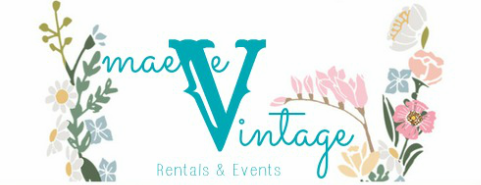 ________________________________________________________________________________________________________________________________________________________________________Rental Items_________________________________________________________________________Thank you! We are so excited you found a piece you love and we can’t wait to work with you.We will contact you within 24 hours to provide you with the availability of your items and a quote. Customer Name: 
Address: Phone: 
Fax: 
Email: Event: 
Event Date: 
Event Time: Event Location:
Approximate Number of Guests: ITEM DESCRIPTIONDURATION NEEDEDQUANTITY NEEDEDUNIT PRICESUBTOTAL